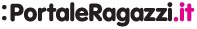 SCHEDA CORSIBoosting a Sense of Initiative andEntrepreneurship in Your Students Rivolto agli insegnanti delle scuole primarie e secondarie, di tutte le materie, attraverso un percorso modulare fornirà esempi pratici per attuare l’EntreComp, il quadro europeo di imprenditorialità. Ciascun modulo è costituito da video, lezioni, idee per attività didattiche da svolgere in classe e tutta una serie di risorse utili a educatori e insegnanti per accrescere le capacità imprenditoriali e auto-imprenditoriali degli studenti. Inizio corso 27 febbraio.Boosting Bioeconomy Knowledge inSchools Corso, aperto a tutti, in lingua inglese, ma rivolto principalmente agli insegnanti di materie scientifiche della scuola primaria e secondaria, i partecipanti avranno la possibilità di entrare in contatto con una serie di risorse e strumenti pensati per integrare la bioeconomia nell’attività didattica dai primi anni di scuola. Obiettivo del corso è promuovere nelle scuole i fondamenti di bioeconomia, ovvero quel particolare tipo di economia legata all’uso sostenibile di risorse naturali rinnovabili, non solo in settori tradizionali come l’agricoltura, la pesca e l’industria agroalimentare, ma anche in ambiti più moderni come le biotecnologie e le bioenergie. Inizio corso 4 marzo.Navigation through the age Rivolto agli insegnanti delle scuole primarie e secondarie, il corso vuole ispirare i docenti di varie discipline a utilizzare in classe il tema della navigazione. I partecipanti approfondiranno la storia della navigazione dall’antica Grecia, passando attraverso le grandi esplorazioni del quindicesimo secolo, fino ad arrivare all’astronautica e alle opportunità offerte dall’odierna navigazione satellitare. Inizio corso 27 febbraio.Opening Minds to STEM Careers Rivolto agli insegnanti delle scuole primarie e secondarie, il corso ha l’obiettivo di fornire ai docenti gli strumenti per far appassionare i più giovani alle materie STEM e alle professioni a esse collegate. Gli insegnanti acquisiranno familiarità con le possibilità di carriera offerte dalle discipline scientifiche e saranno poi in grado di trasferire ai propri studenti le informazioni necessarie per conoscere questo settore del mercato del lavoro in continuo sviluppo. Inizio corso 3 aprile.